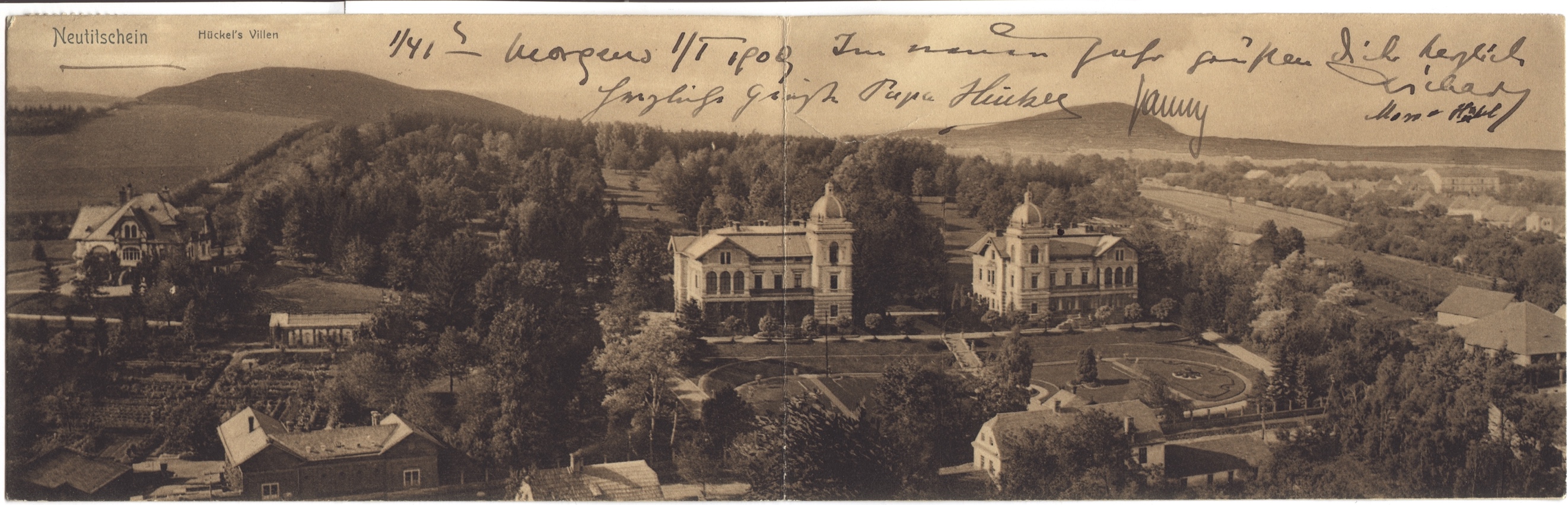 Přihláška za člena Spolku pro záchranu Hückelových vil, z. s.Form application for the member of the Society for the preservation of the Hückel villas Jméno / Name: ……………………………….. Příjmení / Surname: ………………………………..Povolání / Profession: ………………………………..Organizace / Organization: ………………………………..Věk / Age: ……………………………….. Ulice a č.p. / Street name and number of house: ……………………………….. Obec / Municipality: ……………………………….. PSČ / Postcode: ……………………………….. Stát / State: ………………………………..Email: ………………………………..Web: ………………………………..Prohlašuji, že souhlasím s platnými stanovami spolku „Spolku pro záchranu Hückelových vil, z.s.“ (dále „spolek“), jehož členem se chci stát. Stvrzuji, že v případě vzniku mého členství budu plnit veškerá práva a povinnosti člena spolku, budu se aktivně podílet na spolupráci a naplňování cílů spolku a budu se řídit stanovami a vnitřními předpisy spolku, se kterými jsem se seznámil/a, stejně tak jako rozhodnutími orgánů spolku. Přijetí nového člena spolku nabude platnosti až po potvrzení přihlášky a po uhrazení ročního členského příspěvku na transparentní účet č. 2302332771/2010 u Fio banka, a.s. Výše ročního členského příspěvku činí 400,- Kč.Svým podpisem dávám dle § 9, písm. a) zákona č. 101/2000 Sb. o ochraně osobních údajů adle nařízení Evropské unie GDPR výslovný souhlas ke zpracování údajů. Tento souhlas je poskytnut na dobu, kdy žádám o přijetí do spolku a na dobu členství ve spolku.Svým podpisem stvrzuji, že všechny údaje jsou pravdivé a přesné.V……………………………. dne…………………………. Podpis: .……………………………….Potvrzení o registraciPotvrzujeme tímto, že jste byl registrován(-a) jako člen občanského sdružení „Spolku pro záchranu Hückelových vil, z.s.“.V Novém Jičíně dne…………………………. Podpis: .……………………………….Funkce: předseda spolku Jméno a příjmení: Radek Polách